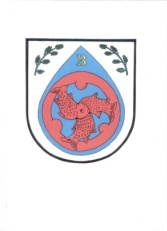 URZĄD GMINY BIERZWNIKul. Kopernika 2, 73-240 Bierzwniktel.: 957680130, fax: 957680111, e-mail:  urzad@bierzwnik.plNr:0143-KI-86Wersja: 06KARTA INFORMACYJNANr:0143-KI-86Wersja: 06SprawaZameldowanie obywatela polskiego na pobyt czasowyPodstawa prawnaPodstawa prawna: Ustawa z dnia 24 września 2010 r. o ewidencji ludności (t. j. Dz. U. z 2021 r., poz. 510 ze zm.), Rozporządzenie Ministra Spraw Wewnętrznych i Administracji z dnia 21 maja 2020 r. w sprawie określenia wzorów i sposobu wypełniania formularzy stosowanych przy wykonywaniu obowiązku meldunkowego (Dz. U. z 2020 r., poz. 930 ze zm.),Miejsce załatwienia sprawyUrząd Gminy Bierzwnikpok. Nr 2Jednostka odpowiedzialnaStanowisko do spraw ewidencji ludności i dowodów osobistych.Danuta Banaśtel. 784369495, e-mail: usc@bierzwnik.plWymagane dokumenty1. Wypełniony formularz  ZGŁOSZENIE POBYTU CZASOWEGO / TEMPORARY RESIDENCE REGISTRATION FORM (odrębny dla każdej osoby meldującej się, również dla dziecka) – patrz uwagi pkt 2. Formularz w formie dokumentu elektronicznego – patrz uwagi pkt 5.
2. Do wglądu:
• dowód osobisty lub paszport,
• tytuł prawny do lokalu – np. umowa cywilno – prawna, wypis z księgi wieczystej lub akt notarialny, decyzja administracyjna, orzeczenie sądu, decyzja o przydziale lokalu, umowa najmu, w przypadku dziedziczenia - dodatkowo prawomocne postanowienie sądu o nabyciu spadku – oryginały dokumentów,
W przypadku zgłoszenia zameldowania przez pełnomocnika dodatkowo:
• pisemne pełnomocnictwo do zameldowania,
• dowód osobisty lub paszport pełnomocnika.OpłatyNie pobiera się się opłat za dokonanie czynności meldunkowych.Jeśli chcesz otrzymać zaświadczenie o zameldowaniu na pobyt czasowy – 17 zł.Do wniosku o wydanie zaświadczenia należy dołączyć dowód opłaty skarbowej.Termin załatwienia sprawyOd ręki.Tryb odwoławczyNie przysługujeUwagi1. Jeśli będziesz przebywał na terytorium Rzeczypospolitej Polskiej w określonym miejscu pobytu czasowego ponad 3 miesiące to jesteś zobowiązany zameldować się w miejscu pobytu czasowego najpóźniej w 30 dniu, licząc od dnia przybycia do tego miejsca.2. Osoba meldująca się ma obowiązek uzyskać na formularzu  ZGŁOSZENIE POBYTU CZASOWEGO/TEMPORARY RESIDENCE REGISTRATION FORM potwierdzenie faktu zamieszkiwania dokonane przez osobę posiadającą tytuł prawny do lokalu w formie czytelnego podpisu z oznaczeniem daty jego złożenia. Osoba dokonująca zameldowania, której przysługuje tytuł prawny do lokalu sama dokonuje potwierdzenia faktu swojego pobytu w danym lokalu. W przypadku braku możliwości uzyskania ww. potwierdzenia, zameldowanie następuje w formie decyzji administracyjnej po przeprowadzeniu postępowania administracyjnego mającego na celu potwierdzenie faktu zamieszkania we wskazanym w formularzu lokalu.3. Zameldowania możesz dokonać przez pełnomocnika, który jest zobowiązany okazać upoważnienie oraz swój dowód osobisty lub paszport.4. Za osobę nieposiadającą zdolności do czynności prawnych lub posiadającą ograniczoną zdolność do czynności prawnych obowiązek meldunkowy wykonuje jej przedstawiciel ustawowy opiekun prawny lub inna osoba sprawująca nad nią faktyczną opiekę w miejscu ich wspólnego pobytu.5. Do formularza składanego w formie dokumentu elektronicznego wnioskodawca jest zobowiązany dołączyć dokument elektroniczny potwierdzający jego tytuł prawny do lokalu, a w razie niemożności jego uzyskania - odwzorowanie cyfrowe tego dokumentu, a obywatel nieposiadający tytułu prawnego do lokalu dokument elektroniczny zawierający oświadczenie właściciela lub innego podmiotu dysponującego tytułem prawnym do lokalu potwierdzający pobyt w lokalu oraz dokument potwierdzający tytuł prawny do lokalu tego właściciela lub podmiotu, a w razie niemożności ich uzyskania - odwzorowanie cyfrowe tych dokumentów. Formularz w formie dokumentu elektronicznego może być złożony przez osobę posiadającą numer PESEL. W przypadku złożenia wniosku przez pełnomocnika należy dołączyć dodatkowo pełnomocnictwo.
Przy procedurze elektronicznej wymagany jest profil zaufany.Szczegóły dotyczące założenia profilu zaufanego – www.gov.plDostęp do formularz elektronicznego – www.gov.plDokumenty do pobraniaZgłoszenie pobytu czasowego / Temporary Residence Registration Form Wzór pełnomocnictwa.